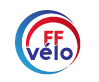 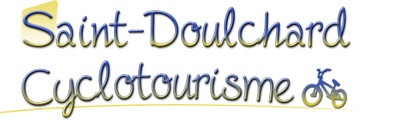 A vélo tout est plus beau !saintdoulchardcyclotourisme@gmail.comRapport moral 2018Bonjour à tous et merci d’être venu si nombreuxEn 2018 nous avons une fois de plus passée la barre des 100 adhérents (106), ce qui nous positionne comme l’un des plus gros club de la région. Ceci nous oblige à être exemplaire et à être moteur dans le développement du vélo.   Nous avons parcourus la France avec un bon état d’esprit. Nous avons trainé nos roues dans de nombreux départements ou des pays étrangers : en passant par l’enfer du nord et ses pavés, la montagne du Jura, les Landes et les cols des Pyrénées sous le déluge. Nos adhérents sont âgés de 8 à 88 ans et pratiquent la route, parfois le VTT, la piste ou le Gravel. Nous avons organisé pour la première fois une balade lors de la fête nationale du vélo et un Brevet des Randonneurs Mondiaux. Régulièrement le club reçoit des prix pour ces participations. Notre local et la grande remorque ainsi que les prêts des salles et véhicules de la mairie font que nous avons beaucoup de chance que n’ont pas les autres clubs.Toutes ces belles choses et cette diversité nous devons en être fier et cela participe au rayonnement de Saint-Doulchard et de notre club. Cela ne doit pas cacher des sujets  importants que nous devrons prendre en compte pour les années à venirLa féminisation du pelotonLa baisse des bénévoles qui réduit la création, la mise à disposition des parcours, la tenue du site internet, et l’organisation de manifestation.Le vieillissement de notre peloton et le faible nombre de nouveau pratiquantLa  grande différence de pratique : distance, vitesses, jours de sortie, météo…Les utilisateurs de GPS et les autres.La communication numérique…..Nous ne pouvons pas faire un seul peloton, même si nous avons envie de sortir groupé. Le vélo est un sport individuel qui peut se pratiquer en équipe. Nos sorties ne doivent pas créer de frustration. Mais l’équipe doit être homogène pour que chacun trouve le plaisir auquel il a droit. Dans les sports collectifs il y a plusieurs équipes créées en fonction du niveau ou de l’envie de chacun. Pourquoi pas nous ?Il faut que chacun respecte la pratique de l’autre, c’est indispensable. Nous avons plus de choses qui nous rapprochent que de sujets qui nous divisent. En petit comité, nous devons être bienveillant pour que tout le monde rentre à la maison.Il faut poursuivre les animations pour capter les cyclos de demain. Pour cela nous devrons faire évoluer notre accueil. Le vélo est un sport mécanique : nous devrons accompagner les nouvelles recrues dans la réparation ou le réglage de leur machine afin d’éviter des blessures et que la sortie laisse de bon souvenir. Un cycliste satisfait est un cycliste qui revient!Il faut poursuivre les virées lointaines sans délaisser la route de Vouzeron. Les fortes pentes et les routes  défoncées doivent être domptées. Il faut développer le VTT ou le Gravel. Les cyclistes de demain veulent plus d’aventures et de dépassement de  soi. Nous devons répondre à cela pour transmettre un club en bonne santé sportive et économique à nos successeurs.Alors pour la saison 2019, je souhaite à tous Plus de plaisir sur sa machinePlus de kilomètres dans un groupe homogène et plus loin de nos bases,Plus d’heures de selles et d’heures de bénévolats, en participant à des commissions qui pourraient avoir pour thème : L’accueil et l’accompagnement de nouvelles adhérentesLe développement et l’usage des nouvelles technologies : GPS, openrunner…Le développement de nos compétences vélocipédiques par la formationJe vous aussi remercie pour votre participation aux sorties organisées par les autres clubs.Nous avons eu le 2ème prix de la meilleure participation aux randonnées organisées par les autres clubs.Nous constatons que les rondes des séniors ont eu un énorme succès dû au fait des circuits pas trop longs et un repas convivial le midi.Les personnes qui veulent s’investir dans notre club peuvent le faire en postulant au Comité de Direction.Je vous remercie de votre attention